Procedury zapewnienia bezpieczeństwaw Szkole Podstawowej im. Jana Pawła IIw Węgrzew związku z wystąpieniem COVID-19I. Podstawa prawna1.Rozporządzenie Ministra Edukacji Narodowej i Sportu w sprawie bezpieczeństwa i higieny w publicznych i niepublicznych szkołach i placówkach (Dz.U. z 2003 r. Nr 6 poz. 69 ze zm.),2.Rozporządzenie Ministra Edukacji Narodowej z dnia 29 kwietnia 2020 r. zmieniające rozporządzenie w sprawie czasowego ograniczenia funkcjonowania jednostek systemu oświaty w związku z zapobieganiem, przeciwdziałaniem i zwalczaniem COVID-193.Rozporządzenie Ministra Edukacji Narodowej z dnia 29 kwietnia 2020 r. zmieniające rozporządzenie w sprawie szczególnych rozwiązań w okresie czasowego ograniczenia funkcjonowania jednostek systemu oświaty w związku z zapobieganiem, przeciwdziałaniem i zwalczaniem COVID-194.Rozporządzenie Ministra Edukacji Narodowej z dnia 11 marca 2020 r. w sprawie czasowego ograniczenia funkcjonowania jednostek systemu oświaty w związku z zapobieganiem, przeciwdziałaniem i zwalczaniem COVID-19 (Dz. U. poz. 410, 492, 595, 642, 742 i 780)5.Wytyczne Ministerstwa Zdrowia , Ministerstwa Edukacji Narodowej i GIS - (https://www.gov.pl/web/edukacja/wytyczne-gis-mz-i-men)II. Cel proceduryCelem procedury jest ustalenie zasad funkcjonowania Szkoły Podstawowej im. Jana Pawła II w Węgrze w związku z nałożeniem na placówki obowiązku utrzymywania reżimu sanitarnego.III. Przedmiot proceduryPrzedmiotem niniejszej procedury jest określenie:1.Zasad pracy dla pracowników,2.Zasad organizacji konsultacji3. Zasad dezynfekcji,4. Zasad obecności osób trzecich na terenie placówki,5. Zasad postępowania na wypadek stwierdzenia na terenie szkoły zakażenia COVID-19 .IV. Zakres proceduryZakres stosowania dotyczy wszystkich pracowników Szkoły Podstawowej im. Jana Pawła II w Węgrze, uczniów, a także ich rodziców/opiekunów prawnych.Organizacja zajęć w szkoleDo szkoły może uczęszczać wyłącznie uczeń zdrowy, bez objawów chorobowych sugerujących chorobę zakaźną.Do szkoły nie można posłać  dziecka, którego domownik odbywa kwarantannę lub jest w izolacji.Rodzice, którzy chcą skorzystać z możliwości zapewnienia opieki przez szkołę, powiadamiają o tym fakcie dyrektora szkoły.Przed przyjęciem dziecka do szkoły rodzic składa stosowne oświadczenie (załącznik nr 1).Jedna grupa dzieci przebywa w jednej wyznaczonej  sali.W grupie może przebywać do 12 dzieci. W uzasadnionych przypadkach organ prowadzący może zwiększyć liczbę do 14, jednakże minimalna przestrzeń do wypoczynku, zabawy i zajęć dla dzieci nie może być mniejsza niż 4 m kwadratowe na jedno dziecko i jednego opiekuna.W sali, w której przebywa grupa, należy usunąć przedmioty i sprzęty, których nie można skutecznie umyć, uprać i zdezynfekować.W sali odległość pomiędzy stanowiskami dla uczniów wynosi min. 1,5 m (1 uczeń= 1 ławka szkolna).Uczeń posiada własne przybory i podręczniki, które w czasie zajęć mogą znajdować się na stoliku szkolnym ucznia, w tornistrze lub we własnej szafce. Uczniowie nie powinni wymieniać się przyborami szkolnymi między sobą.Uczeń nie powinien zabierać ze sobą do szkoły niepotrzebnych przedmiotów.Sale są wietrzone co godzinę, w czasie przerwy, a w razie potrzeby także w czasie zajęć.Nauczyciel organizuje przerwy dla swojej grupy w miarę potrzeb, jednak nie rzadziej niż po 45 minutach. Grupa spędza przerwy pod nadzorem nauczyciela.Grupy szkolne nie mogą się spotykać.Dzieci mogą przebywać  na świeżym powietrzu na terenie szkoły.Na boisku mogą przebywać dwie grupy przy założeniu, że zachowany jest między nimi dystans.Zakazuje się wychodzenia z podopiecznymi na spacery poza teren szkoły.W szkole zostaje wyznaczona sala do izolacji osób z objawami chorobowymi.VI.  Praca personeluPracownik, jeśli nie zaobserwował u siebie objawów chorobowych, może rozpocząć pracę. Po wejściu na teren placówki dezynfekuje ręce i udaje się na swoje stanowisko pracy.Nauczyciele i inni pracownicy szkoły powinni zachować dystans 1,5 m między sobą w każdej przestrzeni szkoły.Szczegółowe obowiązki pracowników określone zostały w załącznikach nr 2, nr 5 – pracownicy pedagogiczni oraz załączniku nr 3 - pracownicy niepedagogiczniVII.  DezynfekcjaOsoby dorosłe wchodzące na teren placówki muszą zdezynfekować ręce.Rodzice nie wchodzą na teren placówki. Dzieci odbierane są przy wejściu przez pracownika szkoły.Dzieci dezynfekują ręce przed wejściem na salę, a także myją ręce po skorzystaniu z toalety, po przyjściu z placu zabaw.Przeprowadzając dezynfekcję, należy ściśle przestrzegać zaleceń producenta, znajdujących się na opakowaniu środka do dezynfekcji. Ważne jest ścisłe przestrzeganie czasu niezbędnego do wywietrzenia dezynfekowanych pomieszczeń, przedmiotów, tak aby dzieci nie były narażone na wdychanie oparów środków służących do dezynfekcji.W pomieszczeniach sanitarnohigienicznych wywieszono plakaty z zasadami prawidłowego mycia rąk, a przy dozownikach z płynem do dezynfekcji rąk – instrukcje.Toalety są dezynfekowane na bieżąco.Dezynfekcja sprzętu odbywa się wg załącznika nr 4.VIII.  Przyprowadzanie i odbiór dzieci ze szkołyRodzic/opiekun prawny odprowadza dziecko do głównych drzwi wejściowych do budynku szkoły, gdzie dziecko odbierane jest przez pracownika placówki.Pracownik dba o to, by dziecko po wejściu do szkoły zdezynfekowało ręce, następnie odprowadza je do szatni, a po przebraniu się do sali, w której dziecko będzie przebywało.W przypadku stwierdzenia przez pracownika odbierającego objawów chorobowych u dziecka, pracowniknie odbiera dziecka, pozostawia je rodzicom i informuje dyrektora lub osobę go zastępującą o zaistniałejsytuacji. Dyrektor lub osoba go zastępująca kontaktuje się (telefonicznie) z rodzicami/opiekunami dziecka i informuje o konieczności kontaktu z lekarzem oraz prosi o informację zwrotną dotyczącą zdrowia dziecka.Odbiór dziecka następuje po podaniu przez rodzica/opiekuna prawnego/osoby upoważnionej imienia i nazwiska dziecka pracownikowi przedszkola przy głównych drzwiach wejściowych do budynku.Opuszczając placówkę, dziecko odprowadzane jest do rodzica/opiekuna prawnego/osoby upoważnionej przez pracownika szkoły, który oczekuje przy drzwiach wejściowych.IX. Przebywanie osób trzecichNa czas obowiązywania procedur związanych z zapewnieniem reżimu sanitarnego wprowadza się zakaz przebywania na terenie placówki osób postronnych.X. Procedury postępowania w przypadku podejrzenia zakażenia u dzieci lub personelu szkołyJeżeli stwierdzimy objawy u dziecka, mogące świadczyć o Covid - 19 (gorączka, kaszel, duszności, ból brzucha, brak smaku i inne), odsyłamy dziecko do pomieszczenia izolacyjnego.Opiekę nad dzieckiem przejmuje wytypowany pracownik szkoły.Opiekun musi być ubrany w sprzęt ochronny indywidualnej (fartuch, rękawice, maseczkę).Opiekun na bieżąco kontroluje stan zdrowia dziecka i co 15 min. sprawdza temperaturę ciała oraz zapisujeinformacje na karcie dziecka (załącznik: karta informacyjna o stanie zdrowia dziecka w związku z Covid -19).Powiadamiamy stację sanitarno- epidemiologiczną.Rodzic odbiera dziecko z zachowaniem procedur przyprowadzania i odbierania bezpośrednio z pokoju izolacji.Przed odbiorem podpisuje informacje o stanie zdrowia dziecka.W przypadku pogorszenia stanu zdrowia dziecka i nieodebraniu dziecka przez rodzica wdrażamy postępowanie w przypadku zagrożenia życia.Wzywamy karetkę, powiadamiając o podejrzeniu zakażeniem Covid -19, przekazujemy kartę informacyjną o stanie zdrowia dziecka.Prosimy ratownika o podpisanie przekazania dziecka oraz pisemną informację o szpitalu, do którego zostało przewiezione.Należy wstrzymać przyjmowanie kolejnych grup dzieci.Pracownicy szkoły w przypadku wystąpienia niepokojących objawów nie powinni przychodzić do pracy, pozostać w domu i skontaktować się telefonicznie ze stacją sanitarno- epidemiologiczną, oddziałem zakaźnym, a w razie pogarszania się stanu zdrowia zadzwonić pod numer 999 lub 112 i poinformować, że mogą być zakażeni koronawirusem.Zaleca się bieżące śledzenie informacji Głównego Inspektora Sanitarnego i Ministra Zdrowia, dostępnych na stronach gis.gov.pl lub https://www.gov.pl/web/koronawirus/, a także obowiązujących przepisów prawa.W przypadku wystąpienia niepokojących objawów u pracownika będącego na stanowisku pracy, sugerujących zakażenie koronawirusem, zostaje on odsunięty od pracy. Przyjmowanie kolejnych grup uczniów zostaje wstrzymane. Zawiadamia się stację sanitarno- epidemiologiczną i stosuje się ściśle do jej wskazówek, instrukcji i poleceń.Obszar, w którym przebywał i poruszał się pracownik, jest poddany gruntownemu sprzątaniu i dezynfekcji oraz stosuje się indywidualne zalecenia wydane przez inspektora sanitarnego.Przepisy końcoweProcedury bezpieczeństwa obowiązują w Szkole Podstawowej im. Jana Pawła II w Węgrze od dnia 1 czerwca  2020 r. do czasu ich odwołania.2.	Wszyscy pracownicy Szkoły Podstawowej im. Jana Pawła II w Węgrze zobowiązani się do ich stosowania i przestrzegania.Załącznik	nr	1	do	Procedur	zapewnienia	bezpieczeństwa	w	Szkole	Podstawowej im. Jana Pawła II w Węgrze w związku z wystąpieniem COVID-19Dane dziecka (imię, nazwisko, PESEL)…........................................................…........................................................Węgra, dnia……………………………OŚWIADCZENIA RODZICÓW/OPIEKUNÓW PRAWNYCHPodczas przebywania w Szkole Podstawowej w Węgrze, pomimo zastosowania procedur i środków ochronnych, może dojść do zakażenia dziecka wirusem SARS-COV-2 lub innym drobnoustrojem przenoszonym drogą kropelkową. Jako rodzic/prawny opiekun rozumiem to oraz w pełni akceptuję powyższe ryzyko zakażenia, ryzyko wszystkich powikłań COVID-19, w tym nieodwracalne uszkodzenie płuc oraz inne powikłania, a także możliwość przeniesienia zakażenia na inne osoby (w tym rodzinę dziecka). Biorę pełną odpowiedzialność za podjętą decyzję związaną z wysłaniem mojego dziecka do szkoły/przedszkola oraz z jego dowożeniem do szkoły/przedszkola (transport publiczny). Oświadczam, że podpis składam dobrowolnie.………………….……………………….(podpis rodzica/opiekuna prawnego)Oświadczam, że moje dziecko nie miało kontaktu z osobą zakażoną wirusem Covid-19 oraz nikt z członków najbliższej rodziny, otoczenia nie przebywa i nie przebywał na kwarantannie w ostatnich 14 dniach, nie przejawia widocznych oznak choroby (kaszel, katar, alergia, podwyższona temperatura )…………………………………………….(podpis rodzica/opiekuna prawnego)Zobowiązuję się do poinformowania dyrektora szkoły o wszelkich zmianach w sytuacji zdrowotnej odnośnie wirusa Covid-19 w moim najbliższym otoczeniu…………………………………….……….(podpis rodzica/opiekuna prawnego)Zobowiązuję się do przestrzegania obowiązujących w szkole/przedszkolu procedur związanych z reżimem sanitarnym oraz natychmiastowego odebrania dziecka z placówki w razie wystąpienia jakichkolwiek oznak chorobowych.……………………………………….…….(podpis rodzica/opiekuna prawnego)Dziecko nie jest/jest (niewłaściwe skreślić) uczulone na wszelkie środki dezynfekujące.Wyrażam zgodę na pomiar temperatury ciała dziecka termometrem bezdotykowym codziennie przy wejściu do szkoły oraz w razie zaobserwowania u dziecka niepokojących objawów zdrowotnych, a także na rejestr wyniku pomiaru.……………………………………….…….(podpis rodzica/opiekuna prawnego)Wyrażam zgodę na podjęcie w szkole względem mojego dziecka postępowania na wypadek podejrzenia zakażenia wirusem SARS-COV-2……………………………………….…….	……………………………………………..(podpis rodzica/opiekuna prawnego)	(podpis osoby przyjmującej oświadczenie)Załącznik nr 2 do Procedur zapewnienia bezpieczeństwa w Szkole Podstawowej im. Jana Pawła II w Węgrze w związku z wystąpieniem COVID-19OBOWIĄZKI I INFORMACJE DLA NAUCZYCIELA W CZASIE SPRAWOWANIA OPIEKI NAD DZIEĆMI W CZASIE KONSULTACJI PODCZAS COVID – 19Wyjaśnij dzieciom, jakie zasady bezpieczeństwa obecnie obowiązują w szkole i dlaczego zostały wprowadzone.Nie organizuj wyjść poza teren placówki.Usuń z sali przedmioty i sprzęty lub odpowiednio zabezpiecz, których nie można skutecznie dezynfekować, np. pluszowe zabawki, dywany.Jeżeli do zajęć wykorzystujesz przybory sportowe, np. piłki, skakanki, obręcze, powinieneś je systematycznie dezynfekować.Wietrz salę, w której przebywają dzieci..Uczniowie nie przynoszą do szkoły własnych posiłków.Zwracaj uwagę, aby dzieci często i regularnie myły ręce, po skorzystaniu z toalety i po powrocie z zajęć na świeżym powietrzu.Zorganizuj pokaz właściwego mycia rąk i ich dezynfekcji. Przypominaj i dawaj przykład.Unikaj organizowania większych skupisk dzieci w jednym pomieszczeniu.Zachowaj dystans min. 1,5 m od współpracownikówOgranicz do minimum przebywanie w pomieszczeniach wspólnych i ciągach komunikacyjnych.Powiadom natychmiast dyrektora o zaobserwowaniu podejrzenia choroby u dziecka lub u siebie.W ciągu dnia w miarę potrzeby zmierz dziecku lub sobie temperaturę ciała. O temperaturze powyżej37 oC powiadom dyrektora przedszkola.Zapoznałam się i przyjęłam do wiadomości………………………………………	…………………………………………Data	podpis nauczycielaZałącznik nr 3 do Procedur zapewnienia bezpieczeństwa w Szkole Podstawowej im. Jana Pawła II w Węgrze w związku z wystąpieniem COVID-19OBOWIĄZKI I INFORMACJE DLA ADMINISTRACJI I OBSŁUGI PODCZAS COVID – 19Obowiązuje zakaz kontaktowania się z dziećmi oraz personelem opiekującym się dziećmi (w wyjątkowych, wymagających tego sytuacjach z zachowaniem dystansu społecznego min. 1,5 m).Należy wietrzyć pomieszczenie, w którym pracownik przebywa, co najmniej raz na godzinę.Należy unikać przynoszenia z domu rzeczy niepotrzebnych.Należy zadbać o swoje miejsce pracy, myć i dezynfekować stanowisko pracy.Woźne zobowiązane są do szczególnego utrzymywania porządku w salach i wyznaczonych miejscach oraz ich dezynfekcji. Największą uwagę należy zwrócić na powierzchnie dotykowe typu: poręcze, klamki i powierzchnie płaskie, w tym blaty w salach i pomieszczeniach spożywania posiłków, klawiatury, włączniki, itp.Należy zwracać uwagę, aby często i regularnie myć ręce, szczególnie po skorzystaniu z toalety.Należy unikać organizowania większych skupisk osób w jednym pomieszczeniu.Należy zachować dystans min. 1,5 m od współpracowników.Należy ograniczyć do minimum przebywanie w pomieszczeniach wspólnych i ciągach komunikacyjnych.Należy powiadomić natychmiast dyrektora o zaobserwowaniu podejrzenia choroby u siebie.W ciągu dnia w miarę potrzeby trzeba zmierzyć sobie temperaturę ciała. O temperaturze powyżej 37oC należy powiadomić dyrektora szkoły.Zapoznałam się i przyjęłam do wiadomości……………………………………………	……………………………………………Data	podpis pracownikaZałącznik nr 4 do Procedury zapewnienia bezpieczeństwa w Szkole Podstawowej im. Jana Pawła II w Węgrze w związku z wystąpieniem COVID-19INSTRUKCJA DEZYNFEKCJI SPRZĘTÓW I POWIERZCHNIDezynfekcji podlegają wszystkie sprzęty i narzędzia, a także powierzchnie, jak np. biurka, stoły, klamki itp., z których pracownik korzystał w danym dniu pracy.Pracownik przystępuje do dezynfekcji w gumowych rękawiczkach ochronnych.3.	Dezynfekcja odbywa się poprzez dokładne spryskanie sprzętu lub powierzchni płynem do dezynfekcji.Płyny dezynfekujące dostępne są dla pracowników. Za uzupełnianie zapasów odpowiedzialny jest woźna.Po zdezynfekowaniu sprzęty i narzędzia muszą zostać odłożone na swoje miejsce.Po zakończonej dezynfekcji pracownik ściąga i wyrzuca do kosza na śmieci rękawiczki jednorazowe.Załącznik nr 5 do Procedur zapewnienia bezpieczeństwa w Szkole Podstawowej im. Jana Pawła II w Węgrze w związku z wystąpieniem COVID-19Karta pomiaru temperatury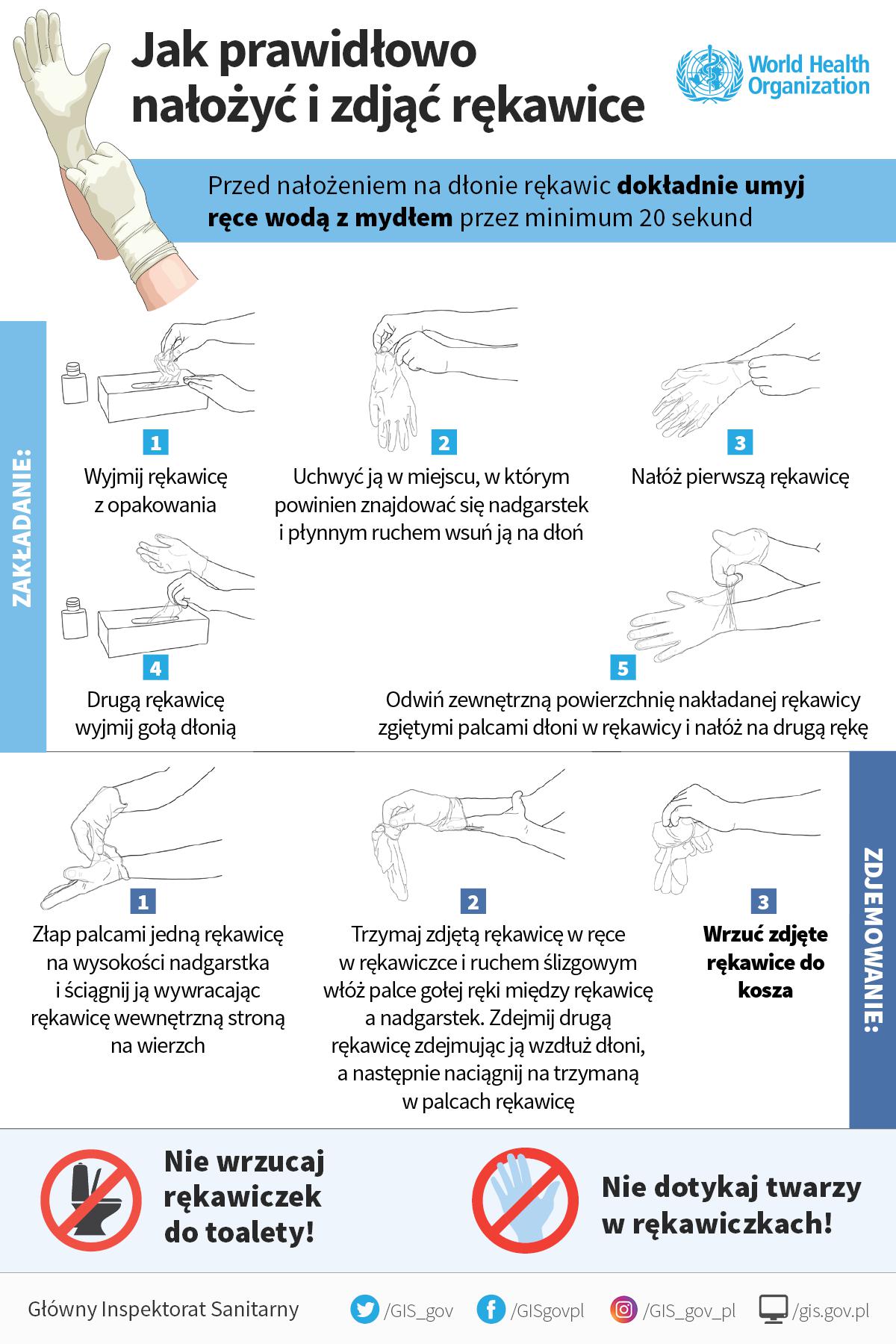 Lp.DataGodzinaNazwisko i imię dzieckaOdczytPodpis osobytemperaturydokonującejpomiaru